Karl’s Cabin ScholarshipThis culinary scholarship was established by Karl’s Cabin Restaurant & Bar to honor its founder, Karl Poulos. Mr. Poulos worked in kitchens for over 50 years and had a passion for creating dishes that brought joy to all his guests. This scholarship recognizes the need to promote education, professionalism & spirit in the culinary industry.PurposeTo provide financial assistance to a high school graduate, graduating senior or student enrolled in or entering culinary school.Amount to be awarded$1500 (non-renewable) will be awarded to up to six students. Award will be administered in two disbursements: $750 in the fall semester with the additional $750 awarded in the winter semester.CriteriaMinimum cumulative GPA 2.0Student will be continuing their education at a culinary school in a culinary arts programRecipients will be required to prepare a dish with a Karl’s Cabin ChefApplication RequirementsCompleted application form (see attached)Copy of high school transcripts or culinary arts program transcripts if currently taking classesTwo letters of recommendationProof of acceptance to a culinary program or proof of enrollment in a programShort Essay (500 words maximum) on why you want to pursue a profession in the culinary arts fieldSubmit an original recipeInterview with management team of Karl’s CabinApplication deadline: June 30, 2022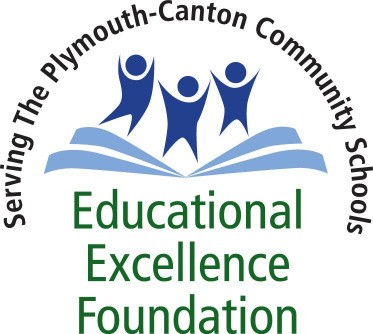 Return to:Educational Excellence Foundation Attn: Karl’s Cabin Scholarship 454 South Harvey Street Plymouth, MI 48170Karl’s Cabin Scholarship ApplicationName 	Address 	Telephone 	Email 	High School or Culinary school most recently attended 	GPA 	Culinary school you plan to attend  	 (A copy of letter of acceptance or proof of enrollment is required prior to issuance of award money)Please attach the following:Copy of high school transcripts (if high school graduate or graduating senior)or transcripts from a culinary arts school (if currently in a program)Short essay (500 words maximum) please describe why you are pursuing a profession in the culinary arts field (Please attach on a separate document)Two letters of recommendation (Please attach on a separate document)A copy of an original recipeSignature of StudentDeadline: May 20, 2020Return to: Educational Excellence Foundation Attn: Karl’s Cabin Scholarship454 South Harvey Street Plymouth, MI 48170Date